Dona nobis pacem          Hymnal 1982 no. 712          Melody: Dona nobis pacem       Irregular metre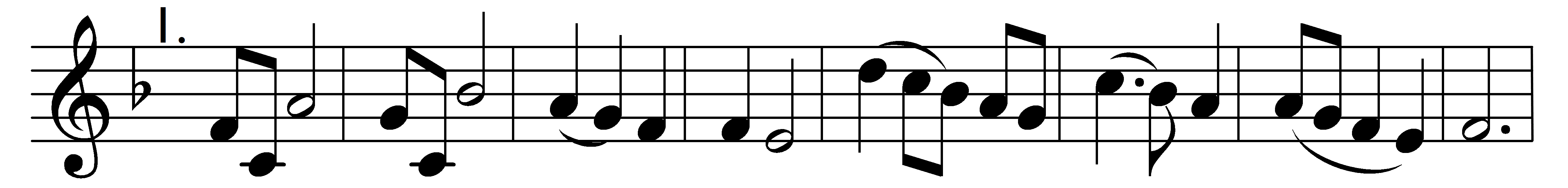 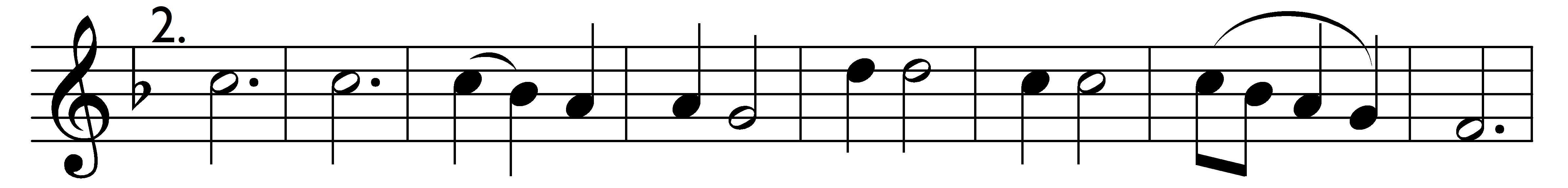 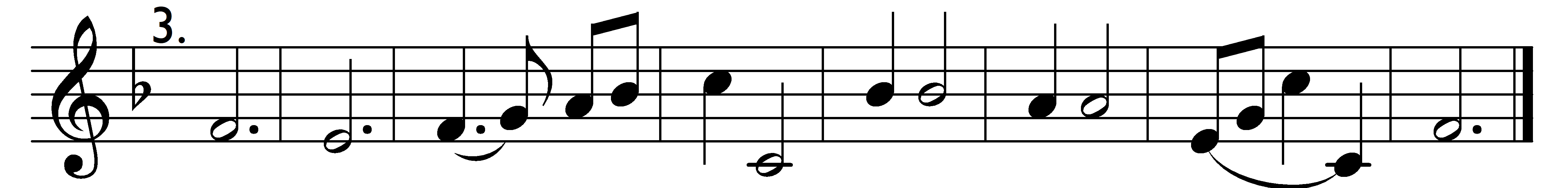 Dona nobis pacem.Words: Traditional Music: Traditional